Whole Family AssessmentIf you are not registered for the Early Help Module(EHM) of Liquid Logic please contact Strengthening Families 01743 253921 or ShropshireStrengtheningFamilies@shropshire.gov.ukIf you are not registered for EHM and intend to submit this form by e-mail to Shropshire Strengthening Families, please ensure the form is typed and not handwritten.  The assessment should be sent with a recent consent form signed by all adults in the household and any young people 13 and above.  Please do not PDF these forms.The assessment should be as detailed as possible.  For guidance on completing a whole family assessment please see https://shropshire.gov.uk/media/24631/whole-family-assessment-guidance.pdf Family surname/sFamily AddressContact landline/mobile number – please state who this number belongs toPeople present at the assessmentAssessment date completedDetails of person undertaking the assessmentNameContact numberRoleOrganisationWhole Family AssessmentWhole Family AssessmentWhole Family AssessmentWhole Family AssessmentWhole Family AssessmentWhole Family AssessmentPlease record the views of children/young people, parents/carers and professionals in the appropriate boxes.  If information has not been gathered from individuals, name them and say why.  An assessment is a live document, you may capture their information in the future when you can review the assessment and add the information.Please leave the box blank if the criteria does not apply and you do not need to complete the score for criteria that are not an issue.Please record the views of children/young people, parents/carers and professionals in the appropriate boxes.  If information has not been gathered from individuals, name them and say why.  An assessment is a live document, you may capture their information in the future when you can review the assessment and add the information.Please leave the box blank if the criteria does not apply and you do not need to complete the score for criteria that are not an issue.Please record the views of children/young people, parents/carers and professionals in the appropriate boxes.  If information has not been gathered from individuals, name them and say why.  An assessment is a live document, you may capture their information in the future when you can review the assessment and add the information.Please leave the box blank if the criteria does not apply and you do not need to complete the score for criteria that are not an issue.Please record the views of children/young people, parents/carers and professionals in the appropriate boxes.  If information has not been gathered from individuals, name them and say why.  An assessment is a live document, you may capture their information in the future when you can review the assessment and add the information.Please leave the box blank if the criteria does not apply and you do not need to complete the score for criteria that are not an issue.Please record the views of children/young people, parents/carers and professionals in the appropriate boxes.  If information has not been gathered from individuals, name them and say why.  An assessment is a live document, you may capture their information in the future when you can review the assessment and add the information.Please leave the box blank if the criteria does not apply and you do not need to complete the score for criteria that are not an issue.Please record the views of children/young people, parents/carers and professionals in the appropriate boxes.  If information has not been gathered from individuals, name them and say why.  An assessment is a live document, you may capture their information in the future when you can review the assessment and add the information.Please leave the box blank if the criteria does not apply and you do not need to complete the score for criteria that are not an issue.Are you worried about children in the family getting a good education?Are you worried about children in the family getting a good education?Are you worried about children in the family getting a good education?YesYesWhat is going well? (What is our family good at? What strengths can we build on?)What is going well? (What is our family good at? What strengths can we build on?)What is going well? (What is our family good at? What strengths can we build on?)What is going well? (What is our family good at? What strengths can we build on?)What is going well? (What is our family good at? What strengths can we build on?)What is going well? (What is our family good at? What strengths can we build on?)Child/ren/young person/people(Please name individual children who contribute to this assessment)Parent(s)/Carer(s)(Please name individuals who contribute to this assessment)Professionals(Please name any professionals who contribute to this assessment specifying their role)What are we worried about? (What has happened in the past and what are we concerned about now?)What are we worried about? (What has happened in the past and what are we concerned about now?)What are we worried about? (What has happened in the past and what are we concerned about now?)What are we worried about? (What has happened in the past and what are we concerned about now?)What are we worried about? (What has happened in the past and what are we concerned about now?)What are we worried about? (What has happened in the past and what are we concerned about now?)Child/ren/young person/people(Please name individual children who contribute to this assessment)Parent(s)/Carer(s)(Please name individuals who contribute to this assessment)Professionals(Please name any professionals who contribute to this assessment specifying their role)What support is currently in place? What support have you had? Do you have a support network?What support is currently in place? What support have you had? Do you have a support network?What support is currently in place? What support have you had? Do you have a support network?What support is currently in place? What support have you had? Do you have a support network?What support is currently in place? What support have you had? Do you have a support network?What support is currently in place? What support have you had? Do you have a support network?Child/ren/young person/people(Please name individual children who contribute to this assessment)Parent(s)/Carer(s)(Please name individuals who contribute to this assessment)Professionals(Please name any professionals who contribute to this assessment specifying their role)What needs to happen?  (What needs to happen for our worries to be resolved? What is important for the family? What does success look like?)What needs to happen?  (What needs to happen for our worries to be resolved? What is important for the family? What does success look like?)What needs to happen?  (What needs to happen for our worries to be resolved? What is important for the family? What does success look like?)What needs to happen?  (What needs to happen for our worries to be resolved? What is important for the family? What does success look like?)What needs to happen?  (What needs to happen for our worries to be resolved? What is important for the family? What does success look like?)What needs to happen?  (What needs to happen for our worries to be resolved? What is important for the family? What does success look like?)Child/ren/young person/people(Please name individual children who contribute to this assessment)Parent(s)/Carer(s)(Please name individuals who contribute to this assessment)Professionals(Please name any professionals who contribute to this assessment specifying their role)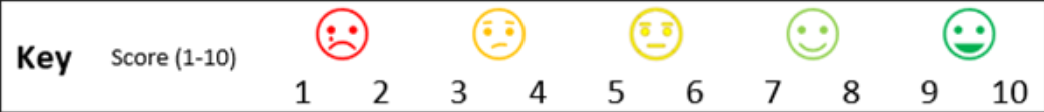 Score 1-10Score 1-1055Are you worried about the development of young children 0-5 in the family?Are you worried about the development of young children 0-5 in the family?YesWhat is going well? (What is our family good at? What strengths can we build on?)What is going well? (What is our family good at? What strengths can we build on?)What is going well? (What is our family good at? What strengths can we build on?)What is going well? (What is our family good at? What strengths can we build on?)Child/ren/young person/people(Please name individual children who contribute to this assessment)Parent(s)/Carer(s)(Please name individuals who contribute to this assessment)Professionals(Please name any professionals who contribute to this assessment specifying their role)What are we worried about? (What has happened in the past and what are we concerned about now?)What are we worried about? (What has happened in the past and what are we concerned about now?)What are we worried about? (What has happened in the past and what are we concerned about now?)What are we worried about? (What has happened in the past and what are we concerned about now?)Child/ren/young person/people(Please name individual children who contribute to this assessment)Parent(s)/Carer(s)(Please name individuals who contribute to this assessment)Professionals(Please name any professionals who contribute to this assessment specifying their role)What support is currently in place? What support have you had? Do you have a support network?What support is currently in place? What support have you had? Do you have a support network?What support is currently in place? What support have you had? Do you have a support network?What support is currently in place? What support have you had? Do you have a support network?Child/ren/young person/people(Please name individual children who contribute to this assessment)Parent(s)/Carer(s)(Please name individuals who contribute to this assessment)Professionals(Please name any professionals who contribute to this assessment specifying their role)What needs to happen?  (What needs to happen for our worries to be resolved? What is important for the family? What does success look like?)What needs to happen?  (What needs to happen for our worries to be resolved? What is important for the family? What does success look like?)What needs to happen?  (What needs to happen for our worries to be resolved? What is important for the family? What does success look like?)What needs to happen?  (What needs to happen for our worries to be resolved? What is important for the family? What does success look like?)Child/ren/young person/people(Please name individual children who contribute to this assessment)Parent(s)/Carer(s)(Please name individuals who contribute to this assessment)Professionals(Please name any professionals who contribute to this assessment specifying their role)Score 1-10Are there mental or physical health issues in the family that worry you or have an impact on other members of the family?Are there mental or physical health issues in the family that worry you or have an impact on other members of the family?YesWhat is going well? (What is our family good at? What strengths can we build on?)What is going well? (What is our family good at? What strengths can we build on?)What is going well? (What is our family good at? What strengths can we build on?)What is going well? (What is our family good at? What strengths can we build on?)Child/ren/young person/people(Please name individual children who contribute to this assessment)Parent(s)/Carer(s)(Please name individuals who contribute to this assessment)Professionals(Please name any professionals who contribute to this assessment specifying their role)What are we worried about? (What has happened in the past and what are we concerned about now?)What are we worried about? (What has happened in the past and what are we concerned about now?)What are we worried about? (What has happened in the past and what are we concerned about now?)What are we worried about? (What has happened in the past and what are we concerned about now?)Child/ren/young person/people(Please name individual children who contribute to this assessment)Parent(s)/Carer(s)(Please name individuals who contribute to this assessment)Professionals(Please name any professionals who contribute to this assessment specifying their role)What support is currently in place? What support have you had? Do you have a support network?What support is currently in place? What support have you had? Do you have a support network?What support is currently in place? What support have you had? Do you have a support network?What support is currently in place? What support have you had? Do you have a support network?Child/ren/young person/people(Please name individual children who contribute to this assessment)Parent(s)/Carer(s)(Please name individuals who contribute to this assessment)Professionals(Please name any professionals who contribute to this assessment specifying their role)What needs to happen?  (What needs to happen for our worries to be resolved? What is important for the family? What does success look like?)What needs to happen?  (What needs to happen for our worries to be resolved? What is important for the family? What does success look like?)What needs to happen?  (What needs to happen for our worries to be resolved? What is important for the family? What does success look like?)What needs to happen?  (What needs to happen for our worries to be resolved? What is important for the family? What does success look like?)Child/ren/young person/people(Please name individual children who contribute to this assessment)Parent(s)/Carer(s)(Please name individuals who contribute to this assessment)Professionals(Please name any professionals who contribute to this assessment specifying their role)Score 1-10Does anyone in the family have a drug or alcohol problem?Does anyone in the family have a drug or alcohol problem?YesWhat is going well? (What is our family good at? What strengths can we build on?)What is going well? (What is our family good at? What strengths can we build on?)What is going well? (What is our family good at? What strengths can we build on?)What is going well? (What is our family good at? What strengths can we build on?)Child/ren/young person/people(Please name individual children who contribute to this assessment)Parent(s)/Carer(s)(Please name individuals who contribute to this assessment)Professionals(Please name any professionals who contribute to this assessment specifying their role)What are we worried about? (What has happened in the past and what are we concerned about now?)What are we worried about? (What has happened in the past and what are we concerned about now?)What are we worried about? (What has happened in the past and what are we concerned about now?)What are we worried about? (What has happened in the past and what are we concerned about now?)Child/ren/young person/people(Please name individual children who contribute to this assessment)Parent(s)/Carer(s)(Please name individuals who contribute to this assessment)Professionals(Please name any professionals who contribute to this assessment specifying their role)What support is currently in place? What support have you had? Do you have a support network?What support is currently in place? What support have you had? Do you have a support network?What support is currently in place? What support have you had? Do you have a support network?What support is currently in place? What support have you had? Do you have a support network?Child/ren/young person/people(Please name individual children who contribute to this assessment)Parent(s)/Carer(s)(Please name individuals who contribute to this assessment)Professionals(Please name any professionals who contribute to this assessment specifying their role)What needs to happen?  (What needs to happen for our worries to be resolved? What is important for the family? What does success look like?)What needs to happen?  (What needs to happen for our worries to be resolved? What is important for the family? What does success look like?)What needs to happen?  (What needs to happen for our worries to be resolved? What is important for the family? What does success look like?)What needs to happen?  (What needs to happen for our worries to be resolved? What is important for the family? What does success look like?)Child/ren/young person/people(Please name individual children who contribute to this assessment)Parent(s)/Carer(s)(Please name individuals who contribute to this assessment)Professionals(Please name any professionals who contribute to this assessment specifying their role)Score 1 -10Does a parent/carer need parental support? Are there harmful levels of conflict in the family?  Are any of the children unsupported young carers?Does a parent/carer need parental support? Are there harmful levels of conflict in the family?  Are any of the children unsupported young carers?YesWhat is going well? (What is our family good at? What strengths can we build on?)What is going well? (What is our family good at? What strengths can we build on?)What is going well? (What is our family good at? What strengths can we build on?)What is going well? (What is our family good at? What strengths can we build on?)Child/ren/young person/people(Please name individual children who contribute to this assessment)Parent(s)/Carer(s)(Please name individuals who contribute to this assessment)Professionals(Please name any professionals who contribute to this assessment specifying their role)What are we worried about? (What has happened in the past and what are we concerned about now?)What are we worried about? (What has happened in the past and what are we concerned about now?)What are we worried about? (What has happened in the past and what are we concerned about now?)What are we worried about? (What has happened in the past and what are we concerned about now?)Child/ren/young person/people(Please name individual children who contribute to this assessment)Parent(s)/Carer(s)(Please name individuals who contribute to this assessment)Professionals(Please name any professionals who contribute to this assessment specifying their role)What support is currently in place? What support have you had? Do you have a support network?What support is currently in place? What support have you had? Do you have a support network?What support is currently in place? What support have you had? Do you have a support network?What support is currently in place? What support have you had? Do you have a support network?Child/ren/young person/people(Please name individual children who contribute to this assessment)Parent(s)/Carer(s)(Please name individuals who contribute to this assessment)Professionals(Please name any professionals who contribute to this assessment specifying their role)What needs to happen?  (What needs to happen for our worries to be resolved? What is important for the family? What does success look like?)What needs to happen?  (What needs to happen for our worries to be resolved? What is important for the family? What does success look like?)What needs to happen?  (What needs to happen for our worries to be resolved? What is important for the family? What does success look like?)What needs to happen?  (What needs to happen for our worries to be resolved? What is important for the family? What does success look like?)Child/ren/young person/people(Please name individual children who contribute to this assessment)Parent(s)/Carer(s)(Please name individuals who contribute to this assessment)Professionals(Please name any professionals who contribute to this assessment specifying their role)Score 1 -10Are any of the children in the family at risk of abuse or exploitation?Are any of the children in the family at risk of abuse or exploitation?YesWhat is going well? (What is our family good at? What strengths can we build on?)What is going well? (What is our family good at? What strengths can we build on?)What is going well? (What is our family good at? What strengths can we build on?)What is going well? (What is our family good at? What strengths can we build on?)Child/ren/young person/people(Please name individual children who contribute to this assessment)Parent(s)/Carer(s)(Please name individuals who contribute to this assessment)Professionals(Please name any professionals who contribute to this assessment specifying their role)What are we worried about? (What has happened in the past and what are we concerned about now?)What are we worried about? (What has happened in the past and what are we concerned about now?)What are we worried about? (What has happened in the past and what are we concerned about now?)What are we worried about? (What has happened in the past and what are we concerned about now?)Child/ren/young person/people(Please name individual children who contribute to this assessment)Parent(s)/Carer(s)(Please name individuals who contribute to this assessment)Professionals(Please name any professionals who contribute to this assessment specifying their role)What support is currently in place? What support have you had? Do you have a support network?What support is currently in place? What support have you had? Do you have a support network?What support is currently in place? What support have you had? Do you have a support network?What support is currently in place? What support have you had? Do you have a support network?Child/ren/young person/people(Please name individual children who contribute to this assessment)Parent(s)/Carer(s)(Please name individuals who contribute to this assessment)Professionals(Please name any professionals who contribute to this assessment specifying their role)What needs to happen?  (What needs to happen for our worries to be resolved? What is important for the family? What does success look like?)What needs to happen?  (What needs to happen for our worries to be resolved? What is important for the family? What does success look like?)What needs to happen?  (What needs to happen for our worries to be resolved? What is important for the family? What does success look like?)What needs to happen?  (What needs to happen for our worries to be resolved? What is important for the family? What does success look like?)Child/ren/young person/people(Please name individual children who contribute to this assessment)Parent(s)/Carer(s)(Please name individuals who contribute to this assessment)Professionals(Please name any professionals who contribute to this assessment specifying their role)Score 1 - 10Has anyone in the family been involved with crime or Anti-social Behaviour in the last 12 months?  Are any of the Children/Young People at risk of crime?Has anyone in the family been involved with crime or Anti-social Behaviour in the last 12 months?  Are any of the Children/Young People at risk of crime?Has anyone in the family been involved with crime or Anti-social Behaviour in the last 12 months?  Are any of the Children/Young People at risk of crime?YesYesWhat is going well? (What is our family good at? What strengths can we build on?)What is going well? (What is our family good at? What strengths can we build on?)What is going well? (What is our family good at? What strengths can we build on?)What is going well? (What is our family good at? What strengths can we build on?)What is going well? (What is our family good at? What strengths can we build on?)What is going well? (What is our family good at? What strengths can we build on?)Child/ren/young person/people(Please name individual children who contribute to this assessment)Parent(s)/Carer(s)(Please name individuals who contribute to this assessment)Professionals(Please name any professionals who contribute to this assessment specifying their role)What are we worried about? (What has happened in the past and what are we concerned about now?)What are we worried about? (What has happened in the past and what are we concerned about now?)What are we worried about? (What has happened in the past and what are we concerned about now?)What are we worried about? (What has happened in the past and what are we concerned about now?)What are we worried about? (What has happened in the past and what are we concerned about now?)What are we worried about? (What has happened in the past and what are we concerned about now?)Child/ren/young person/people(Please name individual children who contribute to this assessment)Parent(s)/Carer(s)(Please name individuals who contribute to this assessment)Professionals(Please name any professionals who contribute to this assessment specifying their role)What support is currently in place? What support have you had? Do you have a support network?What support is currently in place? What support have you had? Do you have a support network?What support is currently in place? What support have you had? Do you have a support network?What support is currently in place? What support have you had? Do you have a support network?What support is currently in place? What support have you had? Do you have a support network?What support is currently in place? What support have you had? Do you have a support network?Child/ren/young person/people(Please name individual children who contribute to this assessment)Parent(s)/Carer(s)(Please name individuals who contribute to this assessment)Professionals(Please name any professionals who contribute to this assessment specifying their role)What needs to happen?  (What needs to happen for our worries to be resolved? What is important for the family? What does success look like?)What needs to happen?  (What needs to happen for our worries to be resolved? What is important for the family? What does success look like?)What needs to happen?  (What needs to happen for our worries to be resolved? What is important for the family? What does success look like?)What needs to happen?  (What needs to happen for our worries to be resolved? What is important for the family? What does success look like?)What needs to happen?  (What needs to happen for our worries to be resolved? What is important for the family? What does success look like?)What needs to happen?  (What needs to happen for our worries to be resolved? What is important for the family? What does success look like?)Child/ren/young person/people(Please name individual children who contribute to this assessment)Parent(s)/Carer(s)(Please name individuals who contribute to this assessment)Professionals(Please name any professionals who contribute to this assessment specifying their role)Score 1 -10Score 1 -10Has anyone in the household experienced domestic abuse?Has anyone in the household experienced domestic abuse?YesWhat is going well? (What is our family good at? What strengths can we build on?)What is going well? (What is our family good at? What strengths can we build on?)What is going well? (What is our family good at? What strengths can we build on?)What is going well? (What is our family good at? What strengths can we build on?)Child/ren/young person/people(Please name individual children who contribute to this assessment)Parent(s)/Carer(s)(Please name individuals who contribute to this assessment)Professionals(Please name any professionals who contribute to this assessment specifying their role)What are we worried about? (What has happened in the past and what are we concerned about now?)What are we worried about? (What has happened in the past and what are we concerned about now?)What are we worried about? (What has happened in the past and what are we concerned about now?)What are we worried about? (What has happened in the past and what are we concerned about now?)Child/ren/young person/people(Please name individual children who contribute to this assessment)Parent(s)/Carer(s)(Please name individuals who contribute to this assessment)Professionals(Please name any professionals who contribute to this assessment specifying their role)What support is currently in place? What support have you had? Do you have a support network?What support is currently in place? What support have you had? Do you have a support network?What support is currently in place? What support have you had? Do you have a support network?What support is currently in place? What support have you had? Do you have a support network?Child/ren/young person/people(Please name individual children who contribute to this assessment)Parent(s)/Carer(s)(Please name individuals who contribute to this assessment)Professionals(Please name any professionals who contribute to this assessment specifying their role)What needs to happen?  (What needs to happen for our worries to be resolved? What is important for the family? What does success look like?)What needs to happen?  (What needs to happen for our worries to be resolved? What is important for the family? What does success look like?)What needs to happen?  (What needs to happen for our worries to be resolved? What is important for the family? What does success look like?)What needs to happen?  (What needs to happen for our worries to be resolved? What is important for the family? What does success look like?)Child/ren/young person/people(Please name individual children who contribute to this assessment)Parent(s)/Carer(s)(Please name individuals who contribute to this assessment)Professionals(Please name any professionals who contribute to this assessment specifying their role)Score 1 - 10Are the family living in temporary or unsuitable housing? Is anyone in the family at risk of homelessness?Are the family living in temporary or unsuitable housing? Is anyone in the family at risk of homelessness?YesWhat is going well? (What is our family good at? What strengths can we build on?)What is going well? (What is our family good at? What strengths can we build on?)What is going well? (What is our family good at? What strengths can we build on?)What is going well? (What is our family good at? What strengths can we build on?)Child/ren/young person/people(Please name individual children who contribute to this assessment)Parent(s)/Carer(s)(Please name individuals who contribute to this assessment)Professionals(Please name any professionals who contribute to this assessment specifying their role)What are we worried about? (What has happened in the past and what are we concerned about now?)What are we worried about? (What has happened in the past and what are we concerned about now?)What are we worried about? (What has happened in the past and what are we concerned about now?)What are we worried about? (What has happened in the past and what are we concerned about now?)Child/ren/young person/people(Please name individual children who contribute to this assessment)Parent(s)/Carer(s)(Please name individuals who contribute to this assessment)Professionals(Please name any professionals who contribute to this assessment specifying their role)What support is currently in place? What support have you had? Do you have a support network?What support is currently in place? What support have you had? Do you have a support network?What support is currently in place? What support have you had? Do you have a support network?What support is currently in place? What support have you had? Do you have a support network?Child/ren/young person/people(Please name individual children who contribute to this assessment)Parent(s)/Carer(s)(Please name individuals who contribute to this assessment)Professionals(Please name any professionals who contribute to this assessment specifying their role)What needs to happen?  (What needs to happen for our worries to be resolved? What is important for the family? What does success look like?)What needs to happen?  (What needs to happen for our worries to be resolved? What is important for the family? What does success look like?)What needs to happen?  (What needs to happen for our worries to be resolved? What is important for the family? What does success look like?)What needs to happen?  (What needs to happen for our worries to be resolved? What is important for the family? What does success look like?)Child/ren/young person/people(Please name individual children who contribute to this assessment)Parent(s)/Carer(s)(Please name individuals who contribute to this assessment)Professionals(Please name any professionals who contribute to this assessment specifying their role)Score 1 - 10Is anyone in the household workless or NEET?  Do the family require support with their finances?Is anyone in the household workless or NEET?  Do the family require support with their finances?YesWhat is going well? (What is our family good at? What strengths can we build on?)What is going well? (What is our family good at? What strengths can we build on?)What is going well? (What is our family good at? What strengths can we build on?)What is going well? (What is our family good at? What strengths can we build on?)Child/ren/young person/people(Please name individual children who contribute to this assessment)Parent(s)/Carer(s)(Please name individuals who contribute to this assessment)Professionals(Please name any professionals who contribute to this assessment specifying their role)What are we worried about? (What has happened in the past and what are we concerned about now?)What are we worried about? (What has happened in the past and what are we concerned about now?)What are we worried about? (What has happened in the past and what are we concerned about now?)What are we worried about? (What has happened in the past and what are we concerned about now?)Child/ren/young person/people(Please name individual children who contribute to this assessment)Parent(s)/Carer(s)(Please name individuals who contribute to this assessment)Professionals(Please name any professionals who contribute to this assessment specifying their role)What support is currently in place? What support have you had? Do you have a support network?What support is currently in place? What support have you had? Do you have a support network?What support is currently in place? What support have you had? Do you have a support network?What support is currently in place? What support have you had? Do you have a support network?Child/ren/young person/people(Please name individual children who contribute to this assessment)Parent(s)/Carer(s)(Please name individuals who contribute to this assessment)Professionals(Please name any professionals who contribute to this assessment specifying their role)What needs to happen?  (What needs to happen for our worries to be resolved? What is important for the family? What does success look like?)What needs to happen?  (What needs to happen for our worries to be resolved? What is important for the family? What does success look like?)What needs to happen?  (What needs to happen for our worries to be resolved? What is important for the family? What does success look like?)What needs to happen?  (What needs to happen for our worries to be resolved? What is important for the family? What does success look like?)Child/ren/young person/people(Please name individual children who contribute to this assessment)Parent(s)/Carer(s)(Please name individuals who contribute to this assessment)Professionals(Please name any professionals who contribute to this assessment specifying their role)Score 1 - 10Not for printing to share with FamilyNot for printing to share with FamilyNot for printing to share with FamilySafeguarding risksSafeguarding risksSafeguarding risksHave any safeguarding risks been identified?YesIf a safeguarding risk is identified what is the likelihood/seriousness?  How can risks be reduced or managed?If a safeguarding risk is identified what is the likelihood/seriousness?  How can risks be reduced or managed?If a safeguarding risk is identified what is the likelihood/seriousness?  How can risks be reduced or managed?Please answer the above questions if you have answered yes to safeguarding risks.Please answer the above questions if you have answered yes to safeguarding risks.Please answer the above questions if you have answered yes to safeguarding risks.Factors Identified at the end of AssessmentFactors Identified at the end of AssessmentFactors Identified at the end of AssessmentFactors Identified at the end of AssessmentPlease click in the box for the factors that apply to this family which were identified in the assessment.  If the criteria does not apply please leave the box blank.Please click in the box for the factors that apply to this family which were identified in the assessment.  If the criteria does not apply please leave the box blank.Please click in the box for the factors that apply to this family which were identified in the assessment.  If the criteria does not apply please leave the box blank.Please click in the box for the factors that apply to this family which were identified in the assessment.  If the criteria does not apply please leave the box blank. Getting a Good Education Getting a Good Education Getting a Good Education Getting a Good Education1a. Have any of the children in the family who are of statutory school age had more than 10% unauthorised absence for 2 consecutive terms?1a. Have any of the children in the family who are of statutory school age had more than 10% unauthorised absence for 2 consecutive terms?Yes1b. Have any of the children in the family who are of statutory school age had and average of 50% attendance unauthorised and authorised for 2 consecutive terms?1b. Have any of the children in the family who are of statutory school age had and average of 50% attendance unauthorised and authorised for 2 consecutive terms?Yes1c. Are any of the children in the family unable to participate/engage with education? Due to e.g. motivation, emotional regulation and behaviour, exclusions, child is off-roll, risk of NEET etc.1c. Are any of the children in the family unable to participate/engage with education? Due to e.g. motivation, emotional regulation and behaviour, exclusions, child is off-roll, risk of NEET etc.Yes1d. Are there any children in the family whose special educational needs are not being met?1d. Are there any children in the family whose special educational needs are not being met?YesGood Early Years DevelopmentGood Early Years DevelopmentGood Early Years DevelopmentGood Early Years Development2a. Is there an expectant or new parent who require additional or specialist support?2a. Is there an expectant or new parent who require additional or specialist support?Yes2b. Is there a child (0-5) whose health needs are not being met? E.g. immunisations not up to date, poor dental hygiene etc.2b. Is there a child (0-5) whose health needs are not being met? E.g. immunisations not up to date, poor dental hygiene etc.Yes2c. Is there a child/children (0-5) whose developmental needs are not being met? E.g. speech and language, problem solving, school readiness, personal social and emotional development.2c. Is there a child/children (0-5) whose developmental needs are not being met? E.g. speech and language, problem solving, school readiness, personal social and emotional development.Yes2d. Is there a 2 year old child in the family who is eligible for free early years provision, but is not registered for 24U?2d. Is there a 2 year old child in the family who is eligible for free early years provision, but is not registered for 24U?YesLink to 24U application   24U funding | Shropshire CouncilLink to 24U application   24U funding | Shropshire CouncilLink to 24U application   24U funding | Shropshire CouncilLink to 24U application   24U funding | Shropshire Council2e. Are there any 3 or 4 year olds in the family not attending early years provision?2e. Are there any 3 or 4 year olds in the family not attending early years provision?YesLink to Childcare Choices webpage Childcare Choices | 30 Hours Free Childcare, Tax-Free Childcare and More | Help with Costs | GOV.UKLink to Childcare Choices webpage Childcare Choices | 30 Hours Free Childcare, Tax-Free Childcare and More | Help with Costs | GOV.UKLink to Childcare Choices webpage Childcare Choices | 30 Hours Free Childcare, Tax-Free Childcare and More | Help with Costs | GOV.UKLink to Childcare Choices webpage Childcare Choices | 30 Hours Free Childcare, Tax-Free Childcare and More | Help with Costs | GOV.UK2f. If the family meet the criteria for Healthy Start Vouchers do they need to register to receive them?2f. If the family meet the criteria for Healthy Start Vouchers do they need to register to receive them?YesLink to Healthy Start page and registration form - Get help to buy food and milk (Healthy Start) - NHSBSALink to Healthy Start page and registration form - Get help to buy food and milk (Healthy Start) - NHSBSAImproved Mental and Physical HealthImproved Mental and Physical Health3a. Is there a baby/child/young person that needs support with their mental health?3a. Is there a baby/child/young person that needs support with their mental health?Yes3b. Is there an adult/s who need support with their mental health?3b. Is there an adult/s who need support with their mental health?Yes3c. Is there a child/ren who requires support with learning disabilities, neurodiverse conditions (e.g. ADHD, Dyslexia, Autism) and/or physical health needs that affect the family?3c. Is there a child/ren who requires support with learning disabilities, neurodiverse conditions (e.g. ADHD, Dyslexia, Autism) and/or physical health needs that affect the family?Yes3d. Is there parents/carers who require support with learning disabilities, neurodiverse conditions (e.g. ADHD, Dyslexia, Autism) and/or physical health needs that affect the family?3d. Is there parents/carers who require support with learning disabilities, neurodiverse conditions (e.g. ADHD, Dyslexia, Autism) and/or physical health needs that affect the family?YesPromoting Recovery and Reducing Harm from Substance UsePromoting Recovery and Reducing Harm from Substance UsePromoting Recovery and Reducing Harm from Substance UsePromoting Recovery and Reducing Harm from Substance Use4a. Are there any adults in the household that have a drug and/or alcohol problems?4a. Are there any adults in the household that have a drug and/or alcohol problems?Yes4b. Are there any children/young people in the household that have a drug and/or alcohol problem?4b. Are there any children/young people in the household that have a drug and/or alcohol problem?YesImproved Family RelationshipsImproved Family RelationshipsImproved Family RelationshipsImproved Family Relationships5a. Do any of the parent/carers in the household require parenting support?5a. Do any of the parent/carers in the household require parenting support?Yes5b. Is there harmful levels of parental conflict?Reducing parental conflict | Shropshire Council5b. Is there harmful levels of parental conflict?Reducing parental conflict | Shropshire CouncilYes5c. Is a child/young person violent or abusive in the home (to parents/carers or siblings)?5c. Is a child/young person violent or abusive in the home (to parents/carers or siblings)?Yes5d. Is there an unsupported young carer in the household?Shropshire Young Carers Service | Shropshire Council5d. Is there an unsupported young carer in the household?Shropshire Young Carers Service | Shropshire CouncilYesChildren safe from Abuse, Neglect and ExploitationChildren safe from Abuse, Neglect and ExploitationChildren safe from Abuse, Neglect and ExploitationChildren safe from Abuse, Neglect and ExploitationLink to Threshold Document Childrens Threshold Document - FINAL May 21.pdf (procedures.org.uk)Link to Threshold Document Childrens Threshold Document - FINAL May 21.pdf (procedures.org.uk)6a. Is there emotional, physical, sexual or abuse, historic or current, within the household?6a. Is there emotional, physical, sexual or abuse, historic or current, within the household?Yes6b. Is there evidence of neglect in the household?6b. Is there evidence of neglect in the household?Yes6c. Are any of the children/young people going missing from home?6c. Are any of the children/young people going missing from home?Yes6d. Are any as at risk of, or experiencing, sexual exploitation?6d. Are any as at risk of, or experiencing, sexual exploitation?Yes6e. Are any of the children/young people identified as at risk of, or experiencing, criminal or pre-criminal, exploitation?6e. Are any of the children/young people identified as at risk of, or experiencing, criminal or pre-criminal, exploitation?Yes6f. Are any of the children/young people identified as at risk of, or being affected by radicalisation?6f. Are any of the children/young people identified as at risk of, or being affected by radicalisation?Yes6g. Are any of the children/young people experiencing harm outside of the family? (e.g. peer to peer abuse, bullying, online harassment, sexual harassment/offences)6g. Are any of the children/young people experiencing harm outside of the family? (e.g. peer to peer abuse, bullying, online harassment, sexual harassment/offences)YesCrime Prevention and Tackling CrimeCrime Prevention and Tackling CrimeCrime Prevention and Tackling CrimeCrime Prevention and Tackling Crime7a. Have any of the adults in the household been involved in crime and/or Anti-Social Behaviour(ASB) in the last 12 months?7a. Have any of the adults in the household been involved in crime and/or Anti-Social Behaviour(ASB) in the last 12 months?Yes7b. Are any of the young people in the household at risk of crime? This includes: gangs, serious violence, weapon carrying or involved in harmful risk taking behaviour.7b. Are any of the young people in the household at risk of crime? This includes: gangs, serious violence, weapon carrying or involved in harmful risk taking behaviour.Yes7c. Have any of the young people in the household been involved in crime and/or ASB in the last 12 months?7c. Have any of the young people in the household been involved in crime and/or ASB in the last 12 months?YesFamilies Affected by Domestic AbuseFamilies Affected by Domestic AbuseFamilies Affected by Domestic AbuseFamilies Affected by Domestic Abuse8a. Is the family affected by domestic abuse or inter-personal violence and abuse? (Historic, recent, current or at risk)8a. Is the family affected by domestic abuse or inter-personal violence and abuse? (Historic, recent, current or at risk)Yes8b. Is an adult in the family a perpetrator of domestic abuse?8b. Is an adult in the family a perpetrator of domestic abuse?Yes8c. Is a child/young person in the family currently or historically affected by domestic abuse?8c. Is a child/young person in the family currently or historically affected by domestic abuse?YesSecure HousingSecure HousingSecure HousingSecure Housing9a. Is the family living in local authority temporary accommodation and are at risk of losing this?9a. Is the family living in local authority temporary accommodation and are at risk of losing this?Yes9b. Is the family living in unsuitable, sustainable housing and/or threatened with eviction/at risk of homelessness?9b. Is the family living in unsuitable, sustainable housing and/or threatened with eviction/at risk of homelessness?Yes9c. Are there any young people aged 16/17 at risk of, or who have been, excluded from the family home?9c. Are there any young people aged 16/17 at risk of, or who have been, excluded from the family home?YesFinancial StabilityFinancial StabilityFinancial StabilityFinancial Stability10a. Are there any adults in the household who are workless?10a. Are there any adults in the household who are workless?Yes10b. Do the family require support with their finances and/or have unmanageable debt?10b. Do the family require support with their finances and/or have unmanageable debt?Yes10c. Is there a young person in the household who is NEET?10c. Is there a young person in the household who is NEET?YesShropshire Fire and RescueShropshire Fire and RescueShropshire Fire and RescueShropshire Fire and RescueAre the family happy for a Fire Service Safety check referral to be made?Are the family happy for a Fire Service Safety check referral to be made?YesVulnerability LevelsVulnerability LevelsVulnerability LevelsVulnerability LevelsPlease consider the vulnerability level after the Whole Family Assessment with reference to the Shropshire Threshold document. Childrens Threshold Document - FINAL May 21.pdf (procedures.org.uk)Please consider the vulnerability level after the Whole Family Assessment with reference to the Shropshire Threshold document. Childrens Threshold Document - FINAL May 21.pdf (procedures.org.uk)Please consider the vulnerability level after the Whole Family Assessment with reference to the Shropshire Threshold document. Childrens Threshold Document - FINAL May 21.pdf (procedures.org.uk)Please consider the vulnerability level after the Whole Family Assessment with reference to the Shropshire Threshold document. Childrens Threshold Document - FINAL May 21.pdf (procedures.org.uk) Level 1 - UniversalSignposting to Universal ServicesShropshire Family Information Service (0-19 years) Local Offer for parent carers of children and young people with SENDShropshire Community Directory Signposting to Universal ServicesShropshire Family Information Service (0-19 years) Local Offer for parent carers of children and young people with SENDShropshire Community Directory Signposting to Universal ServicesShropshire Family Information Service (0-19 years) Local Offer for parent carers of children and young people with SENDShropshire Community Directory  Level 2 – Early HelpWhole Family Assessment completed by Early Help Partner. Please complete a Whole Family Plan.  For support/advice please contact ShropshireStrengtheningFamilies@shropshire.gov.uk  01743 253921Whole Family Assessment completed by Early Help Partner. Please complete a Whole Family Plan.  For support/advice please contact ShropshireStrengtheningFamilies@shropshire.gov.uk  01743 253921Whole Family Assessment completed by Early Help Partner. Please complete a Whole Family Plan.  For support/advice please contact ShropshireStrengtheningFamilies@shropshire.gov.uk  01743 253921 Level 3 – Targeted Early HelpWhole Family Assessment completed by partner please complete Targeted Early Help Request for Intervention form.Early help forms | Shropshire CouncilWhole Family Assessment completed by partner please complete Targeted Early Help Request for Intervention form.Early help forms | Shropshire CouncilWhole Family Assessment completed by partner please complete Targeted Early Help Request for Intervention form.Early help forms | Shropshire Council Level 4 – Targeted Whole Family Assessment completed by Early Help Partner identifies significant concerns. These are children whose needs and care at the present time are likely to be significantly compromised and or they are suffering or likely to suffer significant harm and so who require intervention from Shropshire Council Children’s Social Care. An immediate referral to Compass should be made for assessment under Section 17 or Section 47 of the Children Act 1989.Safeguarding | Shropshire CouncilMulti-agency Referral: Reporting concerns (MARF) Whole Family Assessment completed by Early Help Partner identifies significant concerns. These are children whose needs and care at the present time are likely to be significantly compromised and or they are suffering or likely to suffer significant harm and so who require intervention from Shropshire Council Children’s Social Care. An immediate referral to Compass should be made for assessment under Section 17 or Section 47 of the Children Act 1989.Safeguarding | Shropshire CouncilMulti-agency Referral: Reporting concerns (MARF) Whole Family Assessment completed by Early Help Partner identifies significant concerns. These are children whose needs and care at the present time are likely to be significantly compromised and or they are suffering or likely to suffer significant harm and so who require intervention from Shropshire Council Children’s Social Care. An immediate referral to Compass should be made for assessment under Section 17 or Section 47 of the Children Act 1989.Safeguarding | Shropshire CouncilMulti-agency Referral: Reporting concerns (MARF) 